Наказ «Ремонт межквартального проезда от ул. Почтовая, 72 до пер. Макаренко, 8»Поступил во время предвыборной кампании в сентябре 2018 года от жителей избирательного округа № 23 Белгорода депутату Рязанову Артёму Владимировичу.Исполнен в 2019 году.Работы выполнены  за счёт областного и городского бюджетов. Финансирование составило 3 млн. 098 тыс. рублей.Депутат по избирательному округу №23Артём Рязанов:- При строительстве жилых домов по улице Почтовая, использовался межквартальный проезд, который был выполнен из бетона и в последствии эксплуатировался 15 лет до аварийного состояния. Дорога оказалась настолько разбита, что в зимний период не было возможности расчищать её от снега и наледи. Так как эта дорога является единственной для выезда  жителей домов №№ 72, 74, 76, 78, 80, 82, 84, они неоднократно обращались в администрацию города. Из-за отсутствия финансирования ремонт дороги откладывался на неопределенный срок. После моего личного обращения в администрацию города было выделено финансирование,  и жители микрорайона получили долгожданную дорогу.  Однако для полноценной эксплуатации и сохранения дорожного полотна необходимо ещё обустроить ливнеотвод. Предложение по его обустройству направлено мной  в администрацию города. Было						Стало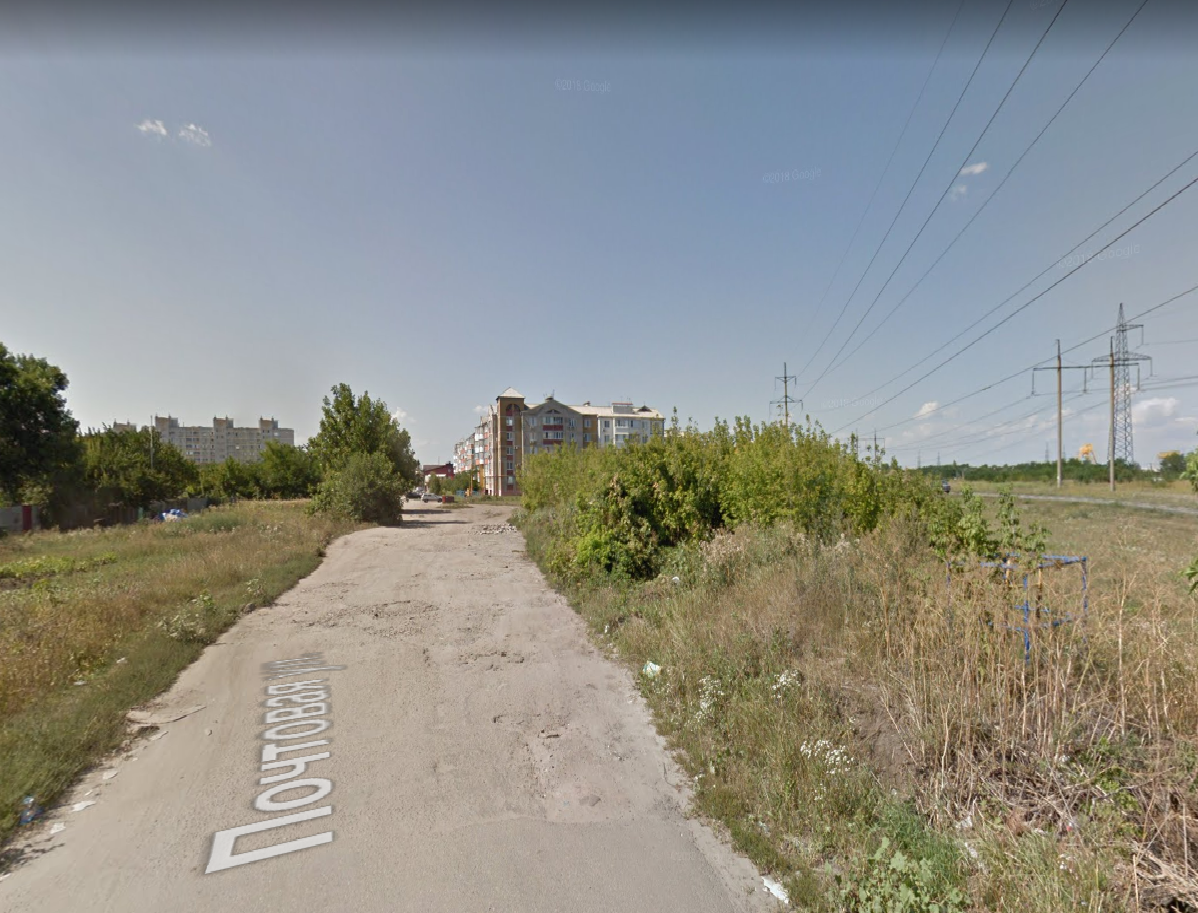 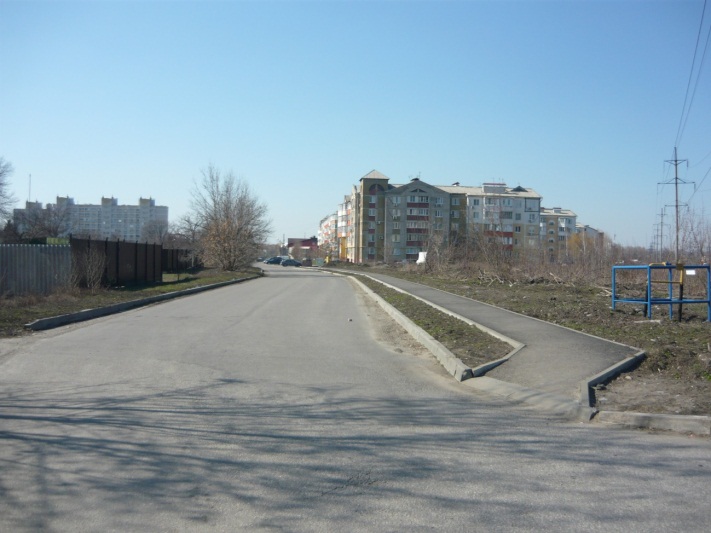 Было                                                              Стало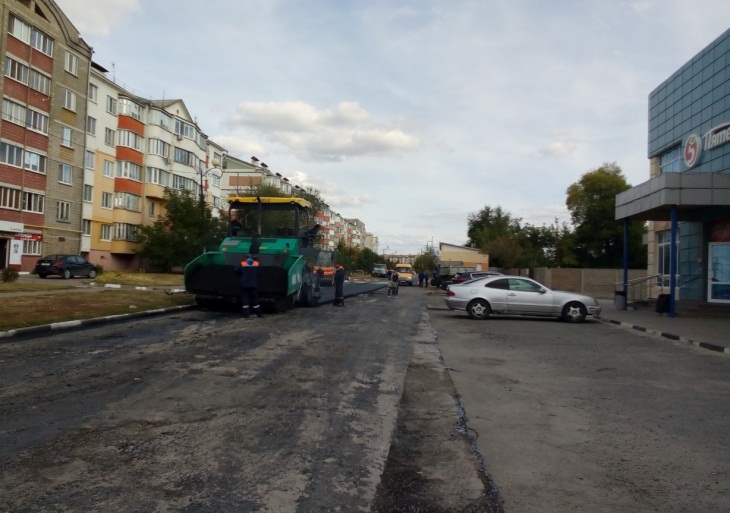 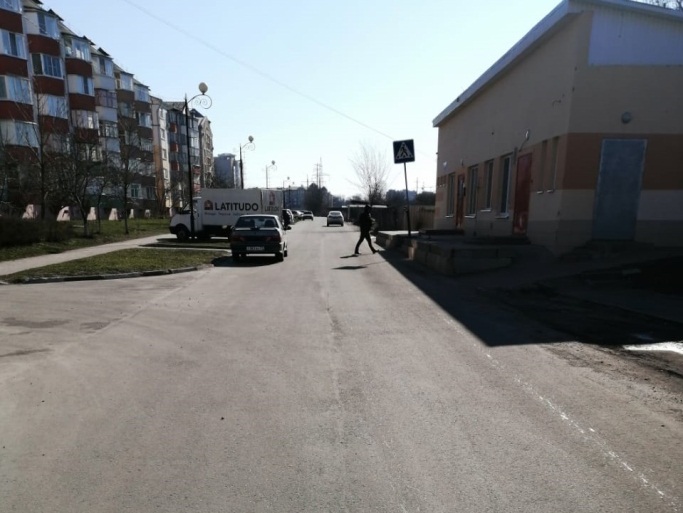 